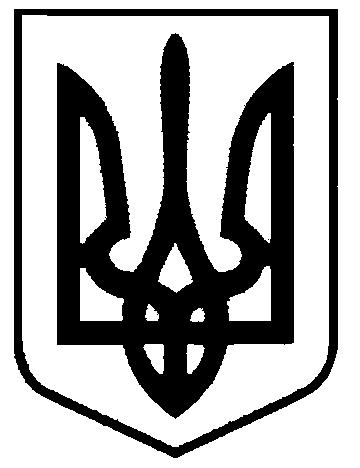 СВАТІВСЬКА МІСЬКА РАДАВИКОНАВЧИЙ КОМІТЕТРІШЕННЯвід 24 квітня 2020 р.    	                     м. Сватове                                   № 36Про затвердження міського конкурсу проектівта програм розвитку місцевого самоврядуваннята громадського суспільстваВідповідно до Конституції України, Законів України "Про органи самоорганізації населення", "Про місцеве самоврядування в Україні", рішення сесії Сватівської міської ради від 03.03.2020 N 34/34 "Про внесення змін до міської комплексної соціальної  програми на 2020 рік» та з метою забезпечення сприятливих умов для участі всіх членів територіальної громади у розвитку м. Сватове                     Виконавчий комітет Сватівської міської ради                                                     ВИРІШИВ:1. Затвердити «Положення про міський конкурс проектів та програм розвитку місцевого самоврядування та громадського суспільства» ( додаток 1).2. Доручити першому заступнику міського голови організувати підготовку, оповіщення та інформування всіх зацікавлених осіб, громадських організацій, ОСББ, активних груп населення про проведення  міського  конкурсу проектів та програм розвитку місцевого самоврядування  та громадського суспільства.3. Фінансово-розрахунковому відділу Сватівської міської ради здійснювати фінансування видатків на проведення міського конкурсу проектів та програм розвитку місцевого самоврядування за рахунок асигнувань, передбачених у міському бюджеті .4. Оприлюднити інформацію про конкурс в газеті «Новини Сватівщини» та на сайті міської ради. 5. Контроль за виконанням даного рішення покласти на першого заступника міського голови  Людмилу ЖАДАНОВУ.Сватівський міський голова                                                           Євген РИБАЛКО